Текущий ремонт здания клуба в с. Услон, ул. 40 лет Победы, 3АТекущий ремонт здания клуба в с. Услон, ул. 40 лет Победы, 3А(Описание инициативы)(Описание инициативы)Объем финансирования – всего, тыс.руб.в т.ч. из местного бюджета, тыс.руб.214,00,0Срок реализацииСрок реализацииДо 15.12.2014До 15.12.2014до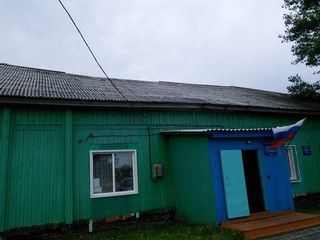 после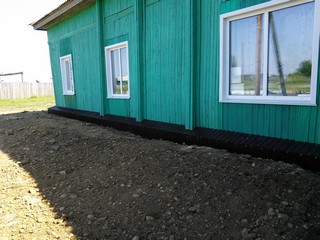 